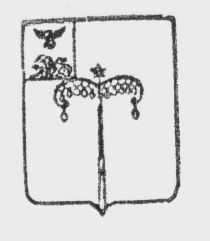 МУНИЦИПАЛЬНый РАЙОН «Красногвардейский район»Белгородской областиМУНИЦИПАЛЬНЫЙ СОВЕТ МУНИЦИПАЛЬНОГО РАЙОНА «КрасногвардейскИЙ Район»заседание                       РЕШЕНИЕ       (ПРОЕКТ)    2024 года                                                                                                                                                    № О ходатайстве о безвозмездной передаче имущества из государственной собственности Белгородской области в муниципальную собственность муниципального района «Красногвардейский район» Белгородской области В соответствии с Федеральным законом от 06 октября 2003 года                        № 131-ФЗ «Об общих принципах организации местного самоуправления в Российской Федерации», законом Белгородской области от 07 июня           2011 года № 44 «О порядке управления и распоряжения государственной собственностью Белгородской области», Уставом муниципального района «Красногвардейский район»  Белгородской области», Порядком  управления и распоряжения муниципальным имуществом Красногвардейского района, утвержденным решением сорок первого заседания Муниципального совета Красногвардейского района  от 27 апреля 2022 года № 13,  Муниципальный совет Красногвардейского района  р е ш и л :Ходатайствовать перед Правительством Белгородской области о безвозмездной передаче из государственной собственности Белгородской области в муниципальную собственность муниципального района «Красногвардейский район» Белгородской области имущества:- оборудования – системы индивидуального контроля загазованности СИКЗ-25 СКЭГМ.2. Контроль за исполнением настоящего решения возложить на постоянную комиссию по экономическому развитию, бюджету, предпринимательству и инновационной деятельности Муниципального совета Красногвардейского района (Лихолетов В.Е.).Председатель Муниципального совета         Красногвардейского района                                            Л.Н. Митюшин